Summative assessment – AnswersDatabases and SQLThe table above (tblSpeeds) is data collected from a speed camera on a motorway. The camera captures the car registration plate and the speed at which the car was travelling. The car reg is used to find the registered owner of the car, and the data is stored in a flat file database. Q1. Which of the fields above would be most suitable to be the primary key? [1]A.	CaptureIDB.	Registered_ownerC.	Car_regD.	SpeedQ2. Justify your answer to question 1. [1]Q3. What would be the most appropriate data type for car_reg?A.	TEXTB.	INTEGERC.	REALD.	NULLQ4. What would be the most appropriate data type for Speed?A.	TEXTB.	INTEGERC.	REALD.	NULLQ5. The data is in a flat file database. Describe one problem that can arise from having a flat file database. [2]Q6. Write down the exact output for the following query: [1]Q7. The authorities want to offer a speed awareness course to those drivers recorded as travelling between 71 and 80. Write a query to extract the appropriate records from tblSpeeds. You must show all the fields in your output. [3]One mark for each correct lineQ8. The camera has captured a new car travelling down the motorway. Write an SQL script to insert the following data into tblSpeeds.  [4]1 mark for INSERT INTO1 mark for  adding the correct fields to insert into (not including CaptureID)1 mark for VALUES1 mark for correctly adding the values with speech marks around the strings and no speech marks around the integerQ9. The  registered owner of vehicle YM15PTO has written to say that they are no longer the registered owner. Write a script to update the registered_owner field in tblSpeeds for this vehicle to ‘Asif Shah’. [3]1 mark for each correct lineQ10. It has been proven that the camera needed calibrating and an incorrect speed was recorded for CaptureID number 6. Write an SQL query that will delete this record from tblSpeeds. [2]1 mark for each correct lineResources are updated regularly - the latest version is available at: the-cc.io/curriculum.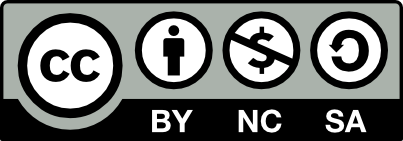 This resource is licensed by the Raspberry Pi Foundation under a Creative Commons Attribution-NonCommercial-ShareAlike 4.0 International licence. To view a copy of this license, visit, see creativecommons.org/licenses/by-nc-sa/4.0/.CaptureIDRegistered_ownerCar_regSpeed1Sara BibiJN03HNM832Danny JuddYM15PTO703Cara LichfieldLG01KZK754Abeni BarmoreUT02SKK685Baki KaatzXB18NVA676Cara LichfieldLG01KZK72CaptureID is the field that is guaranteed to be unique. All of the other data in this table is not guaranteed to be unique.Answers relating to either redundancy or inconsistency with a valid description.123SELECT Registered_ownerFROM tblSpeedsWHERE Speed > 75;Sara Bibi123SELECT *FROM tblSpeedsWHERE Speed BETWEEN 71 AND 80;Registered_ownerCar_regSpeedAllen HeardCM20YGD7012INSERT INTO tblSpeeds (Registered_owner, Car_reg, Speed)VALUES ("Allen Heard","CM20YGD",70);123UPDATE tblSpeedsSET registered_owner = "Asif Shah"WHERE car_reg = "YM15PTO";12DELETE FROM tblSpeedsWHERE CaptureID = 6;